ARYAN BHARADWAJ
AGE: 28 Years 
Working as Senior Software Engineer in Wipro.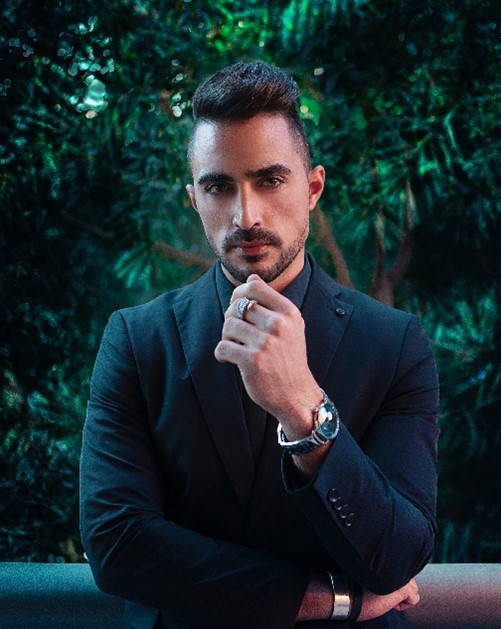 Date of Birth 	:- 	01/04/1994Birth Time	:-	01:25 PMBirthplace	:-	Mumbai Caste		:-	Your CastGotra		:-	BhardwajGan		:-	DevganBlood Group	:-	“B” Negative PERSONAL DETAILS Education	:-	B.Tech in Computer Science Occupation 	:-	Computer Engineer Height		:-	5ft 11inchWeight		:	79 kgsComplex	:-	Fair	Language	:-	English and HindiMarital Status	:-	Never MarriedFAMILY BACKGROUNDFather’s Name	:-	Arjun BhardwajOccupation	:-	Private JobMother’s Name	:-	Seema BhardwajGrand Father’s 	:-	Sri. Gautam BHardwajBrother		:-	Arun BhardwajSister		:-	Nitu BhardwajMama		:-	Ajay BhardwajCONTACT DETAILSFather :- Arjun Bhardwaj, 	Phone:- 900000000Address :- 54 Ghat Road, Hyderabad, Pin-777777EXPECTATIONS FROM PARTNERI am looking for educated, with minded personality tall and beautiful in the 24 to 26 age group. A realistic approach to life, caring nature, and a willingness to be the torchbearer of family traditions will be a good match.ABOUT MY SELFI belong to a well-mannered middle class Brahmin family and strongly believe in Hindu Culture, rituals & holds an open-minded personality. I am a pure vegetarian and never drank or smocked. I am Affectionate, Kind-hearted. Caring Happy & believes in hard Working and creativity. My Hobbies are Reading, Dancing watching movies. 